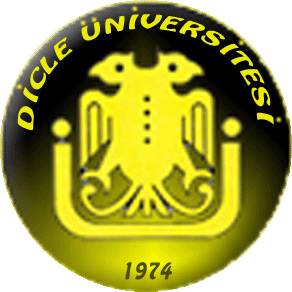 T.C.DİCLE ÜNİVERSİTESİBİSMİL MESLEK YÜKSEKOKULUSTAJ DEFTERİSTAJYER ÖĞRENCİNİNAdı Soyadı	:.....................................................................................Programı	:......................................................................Numarası 	:.....................................................................Staj Başlama-Bitiş Tarihleri	:...../....../.............-....../...../............İŞYERİ BİLGİLERİİşyerinin Adı : .....................................................................................................................................İşyerinin Adresi  ..................................................................................................................................Staj Yerinde Yapılan Üretim ve Hizmet:......................................................................................................................................................................................................................................................................................................................................................................................................................Staj Yerinin Personel Sayısı:...............................................................................................................Öğrencinin Çalıştığı Bölüm veya Bölümler:....................................................................................................................................................................................................................................................İŞYERİ STAJYER AMİRİ*Yukarıda adı verilen öğrenci belirtilen tarihlerde işyerimizde .............. iş günü stajını yapmıştır.Adı: Soyadı:Statüsü:İmza / mühür / kaşe* İşyeri Değerlendirme Formunu (EK 2) kapalı zarf içerisinde mühür veya kaşe ile paraflayarak öğrenciye elden teslim ediniz.STAJ PROGRAM KORDİNATÖRÜ**Adı: Soyadı:Programı:Staj Sonucu:İmza / mühür / kaşe**Tüm öğrenci dosyalarını ilgili komisyonunuzda sonuçlandırdıktan sonra sonuçları ilgili program başkanlığına liste şeklinde teslim ediniz ( Dosyalar ve belgeler program koordinatörlerinde saklı tutulacaktır).T.CDİCLE ÜNİVERSİTESİ BİSMİL MESLEK YÜKSEKOKULUİŞYERİNDE DEVAM DURUMUNU GÖSTERİR ÇİZELGEÖğrencinin Adı Soyadı:.....................................................................                                      İşyerinin Adı               :.....................................................................  DİCLE ÜNİVERSİTESİ BİSMİL MESLEK YÜKSEKOKULU Sayfa No:1DİCLE ÜNİVERSİTESİ BİSMİL MESLEK YÜKSEKOKULU Sayfa No:2DİCLE ÜNİVERSİTESİ BİSMİL MESLEK YÜKSEKOKULU Sayfa No:3DİCLE ÜNİVERSİTESİ BİSMİL MESLEK YÜKSEKOKULU Sayfa No:4DİCLE ÜNİVERSİTESİ BİSMİL MESLEK YÜKSEKOKULU Sayfa No:5DİCLE ÜNİVERSİTESİ BİSMİL MESLEK YÜKSEKOKULU Sayfa No:6DİCLE ÜNİVERSİTESİ BİSMİL MESLEK YÜKSEKOKULU Sayfa No:7DİCLE ÜNİVERSİTESİ BİSMİL MESLEK YÜKSEKOKULU Sayfa No:8DİCLE ÜNİVERSİTESİ BİSMİL MESLEK YÜKSEKOKULU Sayfa No:9DİCLE ÜNİVERSİTESİ BİSMİL MESLEK YÜKSEKOKULU Sayfa No:10DİCLE ÜNİVERSİTESİ BİSMİL MESLEK YÜKSEKOKULU Sayfa No:11DİCLE ÜNİVERSİTESİ BİSMİL MESLEK YÜKSEKOKULU Sayfa No:12DİCLE ÜNİVERSİTESİ BİSMİL MESLEK YÜKSEKOKULU Sayfa No:13DİCLE ÜNİVERSİTESİ BİSMİL MESLEK YÜKSEKOKULU Sayfa No:14DİCLE ÜNİVERSİTESİ BİSMİL MESLEK YÜKSEKOKULU Sayfa No:15DİCLE ÜNİVERSİTESİ BİSMİL MESLEK YÜKSEKOKULU Sayfa No:16DİCLE ÜNİVERSİTESİ BİSMİL MESLEK YÜKSEKOKULU Sayfa No:17DİCLE ÜNİVERSİTESİ BİSMİL MESLEK YÜKSEKOKULU Sayfa No:18DİCLE ÜNİVERSİTESİ BİSMİL MESLEK YÜKSEKOKULU Sayfa No:19DİCLE ÜNİVERSİTESİ BİSMİL MESLEK YÜKSEKOKULU Sayfa No:20DİCLE ÜNİVERSİTESİ BİSMİL MESLEK YÜKSEKOKULU Sayfa No:21DİCLE ÜNİVERSİTESİ BİSMİL MESLEK YÜKSEKOKULU Sayfa No:22DİCLE ÜNİVERSİTESİ BİSMİL MESLEK YÜKSEKOKULU Sayfa No:23DİCLE ÜNİVERSİTESİ BİSMİL MESLEK YÜKSEKOKULU Sayfa No:24DİCLE ÜNİVERSİTESİ BİSMİL MESLEK YÜKSEKOKULU Sayfa No:25DİCLE ÜNİVERSİTESİ BİSMİL MESLEK YÜKSEKOKULU Sayfa No:26DİCLE ÜNİVERSİTESİ BİSMİL MESLEK YÜKSEKOKULU Sayfa No:27DİCLE ÜNİVERSİTESİ BİSMİL MESLEK YÜKSEKOKULU Sayfa No:28DİCLE ÜNİVERSİTESİ BİSMİL MESLEK YÜKSEKOKULU Sayfa No:29DİCLE ÜNİVERSİTESİ BİSMİL MESLEK YÜKSEKOKULU Sayfa No:30DİCLE ÜNİVERSİTESİ BİSMİL MESLEK YÜKSEKOKULU Sayfa No:31DİCLE ÜNİVERSİTESİ BİSMİL MESLEK YÜKSEKOKULU Sayfa No:32DİCLE ÜNİVERSİTESİ BİSMİL MESLEK YÜKSEKOKULU Sayfa No:33DİCLE ÜNİVERSİTESİ BİSMİL MESLEK YÜKSEKOKULU Sayfa No:34DİCLE ÜNİVERSİTESİ BİSMİL MESLEK YÜKSEKOKULU Sayfa No:35DİCLE ÜNİVERSİTESİ BİSMİL MESLEK YÜKSEKOKULU Sayfa No:36DİCLE ÜNİVERSİTESİ BİSMİL MESLEK YÜKSEKOKULU Sayfa No:37DİCLE ÜNİVERSİTESİ BİSMİL MESLEK YÜKSEKOKULU Sayfa No:38DİCLE ÜNİVERSİTESİ BİSMİL MESLEK YÜKSEKOKULU Sayfa No:39DİCLE ÜNİVERSİTESİ BİSMİL MESLEK YÜKSEKOKULU Sayfa No:40EK: 1..................................................................................................................................................................                                                                            	    .......................................Bismil  Meslek Yüksekokulu ............................................................................ Programı  …....…….. nolu öğrencisiyim. Yönetmelik gereği mezun olabilmem için branşımda 40 (KIRK) işgünü staj yapmam gerekmektedir. İş yerinizde staj yapabilmem için gereğini bilgilerinize arz ederim.İŞYERİ ONAYIYukarıda adı verilen öğrenci …./.…/2014 -…./…./2014 tarihleri arasında işyerimizde .............. iş günü stajını yapması uygun görülmüştür.İşyeri Yetkilisi/Eğitici Personelİşyerinin Adı : İşyerinin Adresi  : 								      İmza / mühür / kaşeStaj Yerinde Yapılan Üretim veya Hizmet:İşyeri Telefon / Faks:			D.Ü. BİSMİL MESLEK YÜKSEKOKULU MÜDÜRLÜĞÜSayı   :                       /  	                                                  			...../...../201...Konu :  Öğrenci stajıYukarıda adı verilen öğrenci belirtilen tarihlerde ilgili işyerinde 40 (kırk) iş günü staj yapması uygundur.Staj Program Koordinatörü 					Staj Komisyon BaşkanıEk: 2 İşyeri Değerlendirme Formu  (İşyeri yetkilisi tarafından doldurulacaktır)Öğrencinin                                                                  İşyerininAdı-Soyadı       :………………………………….        Adı       : ………………………………….    Programı          :………………………………….        Adresi   : ………………………………….   		 Staj Süresi        :………………………………….       Telefon  : ………………………………….Staj Başlama-Bitiş Tarihleri : …/…/201   …/…/201                   			               Eş güdüm. Öğr. Elemanı:                                             Eğitici Personelin:                                    			 Adı-Soyadı       :………………………………….       Adı-Soyadı: ………………………………. Sayın İşyeri Yetkilisi,               İşyerinizde uygulama ve endüstriye dayalı öğretim programı kapsamında süresini tamamlayan öğrencinin bilgi, beceri ve uygulamadan yararlanma derecesini ve ilişkileri ile davranışlarının niteliklerini belirleyebilmek için aşağıdaki tabloyu lütfen özenle doldurunuz ve Değerlendirme Formunu kapalı zarf içerisinde mühür veya kaşe ile paraflayarak öğrenciye elden teslim ediniz.Değerlendirme Tablosu							İŞYERİ STAJ AMİRİNİN								      ADI SOYADI 							  İmza-Kaşe-MühürDeğerlendirme Kısmını; Çok iyi (A), İyi (B), Orta (C), Zayıf (D), Olumsuz (E) şeklinde kodlayınız.Ek: 2 İşyeri Değerlendirme Formu  (İşyeri yetkilisi tarafından doldurulacaktır)Öğrencinin                                                                  İşyerininAdı-Soyadı       :………………………………….        Adı       : ………………………………….    Programı          :………………………………….        Adresi   : ………………………………….   		 Staj Süresi        :………………………………….       Telefon  : ………………………………….Staj Başlama-Bitiş Tarihleri : …/…/201 …/…/201..                  			               Eş güdüm. Öğr. Elemanı:                                             Eğitici Personelin:                                    			 Adı-Soyadı       :………………………………….       Adı-Soyadı: ………………………………. Sayın İşyeri Yetkilisi,               İşyerinizde uygulama ve endüstriye dayalı öğretim programı kapsamında süresini tamamlayan öğrencinin bilgi, beceri ve uygulamadan yararlanma derecesini ve ilişkileri ile davranışlarının niteliklerini belirleyebilmek için aşağıdaki tabloyu lütfen özenle doldurunuz ve Değerlendirme Formunu kapalı zarf içerisinde mühür veya kaşe ile paraflayarak öğrenciye elden teslim ediniz.Değerlendirme Tablosu							İŞYERİ STAJ AMİRİNİN								      ADI SOYADI 							  İmza-Kaşe-MühürDeğerlendirme Kısmını; Çok iyi (A), İyi (B), Orta (C), Zayıf (D), Olumsuz (E) şeklinde kodlayınız.BUNDAN SONRAKİ SAYFALAR BİLGİ AMAÇLIDIR VE DOSYADA BULUNMAYACAKTIR!!!STAJ REHBERİÖğrenci staj yapacakları işyerlerini kendi bulacaktır.Staj başvuru işlemleri her yıl mayıs ayında tamamlanacaktır.Staj yeri hakkında: Dicle Üniversitesinin ilgili birimlerinde, Bakanlıklara bağlı kuruluşlarda, yurt içinde ve yurt dışında ilgili meslek odalarına kayıtlı ve Bismil Meslek Yüksekokulu programlarına uygun en az ön lisans mezunu kişilerin çalıştırıldığı büro veya kuruluşlarda gerçekleştirilir.Staj için ilk olarak staj yapılacak kurum veya işletme tespit edilip hazır dilekçe ile resmi başvuru yapılarak kabul yazısı alınmalı, program koordinatörüne onaylatılarak Yüksekokulumuz evrak kayıttan kayıt yapılmalıdır. (Başvuru dilekçe örneği http://www.dicle.edu.tr/bismil-meslek-yuksekokulu adresinden indirilecektir)Öğrenimleri devam eden öğrencilerin stajlarını yaz aylarında yapması esastır. Ancak öğrenci bütün derslerinden başarılı olmuş stajını henüz yapmamış ise stajını staj komisyonlarının uygun gördüğü tarihlerde yapabilir.Staj süresi 40 (kırk) iş günüdür.Staj tamamlandıktan sonra en geç eylül ayının 1. haftasının son günü teslim edilecektir. Herhangi bir dersi olmadığı halde stajını yapmamış öğrenciler ise staj bitiş tarihi itibari ile en geç 15 gün içerisinde teslim edilecektir. Süresi içerisinde staj belgelerini teslim etmeyen öğrenci stajını yapmamış sayılır.Öğrenci, İşyeri disiplinine uymak zorundadır.Öğrenciler, staj süresince daimi personel gibi işyerinin ticari, sosyal ve kültürel              faaliyetlerine katılmak ve yöneticilerin verdikleri mesleki eğitimle ilgili görevleri yapmak zorundadırlar.Stajyer öğrenciler için Dicle Üniversitesinin ve Yükseköğretim Kurumları Öğrenci Disiplin Yönetmeliği’nin hükümleri staj sırasında da geçerlidir.Öğrenciler, staj süresince mazeretsiz devamsızlık yapamazlar. Mazeret izni Staj                   Sorumlusundan (telafisi yapılmak şartıyla) alınır.Stajyer öğrenciler, staj yaptıkları işyerlerinin çalışma, iş koşulları ile disiplin ve iş emniyetine ilişkin kurallarına uymak zorundadırlarStaj uygulamasının sonunda yapılacak işlemler.İlgili formlar İşyeri yetkilisi tarafından doldurulup onaylanacakStaj defteri kapağı işyeri sorumlusu tarafından onaylanacak.Staj defterin her sayfası İşyeri staj yetkilisi tarafından onaylanacak.Staj Defteri yazımında dikkat edilecek noktalarStaj süresince yapılan iş ve işlemleri kapsayacak biçimde yazılırStaj uygulamasının yapıldığı her gün için en az bir sayfa rapor yazılmalıdırRaporlar, elle veya bilgisayar ortamında yazılabilir.Staj Raporu’nun sayfa sınırlandırması yoktur. (en az staj iş günü kadardır)Staj defteri uygun bir klasör veya Spiralli kapak içinde sunulmalıdır.Staj resmi kurumlarda sadece hafta içi, özel işletmelerde ise mesai olmak şartıyla hafta sonu da yapılabilir.Staj Defteri, Staj Komisyonunca incelenerek “başarısız” ya da “başarılı” olarak değerlendirilir. Başarısızlık durumunda staj tekrarlanır. Staj incelemesinde stajın yarısı başarılı kabul edilebilir. Bu durumda stajın kalan kısmı tekrar yapılır.Öğrenciler staj sonucuna ilanından itibaren bir hafta içinde itiraz edebilirler.Yatay geçişle Programa intibakı yapılan öğrencilerin geçmişteki stajları,  staj komisyonun gerekli staj evraklarını incelemesi ile karara bağlanır. Staj formları ve evrakları Bismil Meslek Yüksekokulu internet adresinden (http://www.dicle.edu.tr/bismil-meslek-yuksekokulu ) indirilecektir. Doldurulması gereken formlar doldurularak ilgili kişilere onaylatılacaktır.Öğrencinin staj prosedürünü inceleyerek işlemlerini eksiksiz ve tam yapması esastır.BİSMİL  MYO STAJ PROSEDÜRÜStaja Başlamadan önce lütfen aşağıdaki prosedürü dikkatle inceleyin!!! S.No.TarihTam günYarım GünÇalıştığı KısımBölümYapılan İşİşyeri İlgilisinin İmzası12345678910111213141516171819202122232425262728293031323334353637383940Çalışma TarihiBölüm Yetkilisinin İmza ve KaşesiÇalıştığı BölümBölüm Yetkilisinin İmza ve KaşesiÇalışma TarihiBölüm Yetkilisinin İmza ve KaşesiÇalıştığı BölümBölüm Yetkilisinin İmza ve KaşesiÇalışma TarihiBölüm Yetkilisinin İmza ve KaşesiÇalıştığı BölümBölüm Yetkilisinin İmza ve KaşesiÇalışma TarihiBölüm Yetkilisinin İmza ve KaşesiÇalıştığı BölümBölüm Yetkilisinin İmza ve KaşesiÇalışma TarihiBölüm Yetkilisinin İmza ve KaşesiÇalıştığı BölümBölüm Yetkilisinin İmza ve KaşesiÇalışma TarihiBölüm Yetkilisinin İmza ve KaşesiÇalıştığı BölümBölüm Yetkilisinin İmza ve KaşesiÇalışma TarihiBölüm Yetkilisinin İmza ve KaşesiÇalıştığı BölümBölüm Yetkilisinin İmza ve KaşesiÇalışma TarihiBölüm Yetkilisinin İmza ve KaşesiÇalıştığı BölümBölüm Yetkilisinin İmza ve KaşesiÇalışma TarihiBölüm Yetkilisinin İmza ve KaşesiÇalıştığı BölümBölüm Yetkilisinin İmza ve KaşesiÇalışma TarihiBölüm Yetkilisinin İmza ve KaşesiÇalıştığı BölümBölüm Yetkilisinin İmza ve KaşesiÇalışma TarihiBölüm Yetkilisinin İmza ve KaşesiÇalıştığı BölümBölüm Yetkilisinin İmza ve KaşesiÇalışma TarihiBölüm Yetkilisinin İmza ve KaşesiÇalıştığı BölümBölüm Yetkilisinin İmza ve KaşesiÇalışma TarihiBölüm Yetkilisinin İmza ve KaşesiÇalıştığı BölümBölüm Yetkilisinin İmza ve KaşesiÇalışma TarihiBölüm Yetkilisinin İmza ve KaşesiÇalıştığı BölümBölüm Yetkilisinin İmza ve KaşesiÇalışma TarihiBölüm Yetkilisinin İmza ve KaşesiÇalıştığı BölümBölüm Yetkilisinin İmza ve KaşesiÇalışma TarihiBölüm Yetkilisinin İmza ve KaşesiÇalıştığı BölümBölüm Yetkilisinin İmza ve KaşesiÇalışma TarihiBölüm Yetkilisinin İmza ve KaşesiÇalıştığı BölümBölüm Yetkilisinin İmza ve KaşesiÇalışma TarihiBölüm Yetkilisinin İmza ve KaşesiÇalıştığı BölümBölüm Yetkilisinin İmza ve KaşesiÇalışma TarihiBölüm Yetkilisinin İmza ve KaşesiÇalıştığı BölümBölüm Yetkilisinin İmza ve KaşesiÇalışma TarihiBölüm Yetkilisinin İmza ve KaşesiÇalıştığı BölümBölüm Yetkilisinin İmza ve KaşesiÇalışma TarihiBölüm Yetkilisinin İmza ve KaşesiÇalıştığı BölümBölüm Yetkilisinin İmza ve KaşesiÇalışma TarihiBölüm Yetkilisinin İmza ve KaşesiÇalıştığı BölümBölüm Yetkilisinin İmza ve KaşesiÇalışma TarihiBölüm Yetkilisinin İmza ve KaşesiÇalıştığı BölümBölüm Yetkilisinin İmza ve KaşesiÇalışma TarihiBölüm Yetkilisinin İmza ve KaşesiÇalıştığı BölümBölüm Yetkilisinin İmza ve KaşesiÇalışma TarihiBölüm Yetkilisinin İmza ve KaşesiÇalıştığı BölümBölüm Yetkilisinin İmza ve KaşesiÇalışma TarihiBölüm Yetkilisinin İmza ve KaşesiÇalıştığı BölümBölüm Yetkilisinin İmza ve KaşesiÇalışma TarihiBölüm Yetkilisinin İmza ve KaşesiÇalıştığı BölümBölüm Yetkilisinin İmza ve KaşesiÇalışma TarihiBölüm Yetkilisinin İmza ve KaşesiÇalıştığı BölümBölüm Yetkilisinin İmza ve KaşesiÇalışma TarihiBölüm Yetkilisinin İmza ve KaşesiÇalıştığı BölümBölüm Yetkilisinin İmza ve KaşesiÇalışma TarihiBölüm Yetkilisinin İmza ve KaşesiÇalıştığı BölümBölüm Yetkilisinin İmza ve KaşesiÇalışma TarihiBölüm Yetkilisinin İmza ve KaşesiÇalıştığı BölümBölüm Yetkilisinin İmza ve KaşesiÇalışma TarihiBölüm Yetkilisinin İmza ve KaşesiÇalıştığı BölümBölüm Yetkilisinin İmza ve KaşesiÇalışma TarihiBölüm Yetkilisinin İmza ve KaşesiÇalıştığı BölümBölüm Yetkilisinin İmza ve KaşesiÇalışma TarihiBölüm Yetkilisinin İmza ve KaşesiÇalıştığı BölümBölüm Yetkilisinin İmza ve KaşesiÇalışma TarihiBölüm Yetkilisinin İmza ve KaşesiÇalıştığı BölümBölüm Yetkilisinin İmza ve KaşesiÇalışma TarihiBölüm Yetkilisinin İmza ve KaşesiÇalıştığı BölümBölüm Yetkilisinin İmza ve KaşesiÇalışma TarihiBölüm Yetkilisinin İmza ve KaşesiÇalıştığı BölümBölüm Yetkilisinin İmza ve KaşesiÇalışma TarihiBölüm Yetkilisinin İmza ve KaşesiÇalıştığı BölümBölüm Yetkilisinin İmza ve KaşesiÇalışma TarihiBölüm Yetkilisinin İmza ve KaşesiÇalıştığı BölümBölüm Yetkilisinin İmza ve KaşesiÇalışma TarihiBölüm Yetkilisinin İmza ve KaşesiÇalıştığı BölümBölüm Yetkilisinin İmza ve KaşesiAdı SoyadıNoİmzaÖzelliklerDeğerlendirmeDeğerlendirmeDeğerlendirmeDeğerlendirmeDeğerlendirmeÖzelliklerÇok İyi(100-85)İyi(84-65)Orta(64-39)Geçer(40-30)Olumsuz(0-29)İşe İlgiİşin TanımlanmasıAlet Teçhizat Kullanma YeteneğiAlgılama GücüSorumluluk DuygusuÇalışma HızıUygun ve Yeteri Kadar Malzeme Kullanma BecerisiZaman/Verimli KullanmaProblem Çözebilme Yeteneğiİletişim KurmaKurallara UymaGenel DeğerlendirmeGrup Çalışmasına YatkınlığıKendisini Geliştirme İsteğiÖzelliklerDeğerlendirmeDeğerlendirmeDeğerlendirmeDeğerlendirmeDeğerlendirmeÖzelliklerÇok İyi(100-85)İyi(84-65)Orta(64-39)Geçer(40-30)Olumsuz(0-29)İşe İlgiİşin TanımlanmasıAlet Teçhizat Kullanma YeteneğiAlgılama GücüSorumluluk DuygusuÇalışma HızıUygun ve Yeteri Kadar Malzeme Kullanma BecerisiZaman/Verimli KullanmaProblem Çözebilme Yeteneğiİletişim KurmaKurallara UymaGenel DeğerlendirmeGrup Çalışmasına YatkınlığıKendisini Geliştirme İsteği